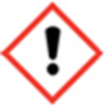 FRAGRANCE – Pixie Dust Warning: May cause an allergic skin reaction. Harmful to aquatic lifewith long lasting effects. . IF ON SKIN: Wash with plenty of soap andwater. If skin irritation or rash occurs: Get medical advice/attention.Dispose of contents/container to approved disposal site, in accordancewith local regulations.Contains DIMETHYLHYDROXY FURANONE TETRAMETHYLTRICYCLOPROPANOL, GERANYL ACETATE,  ROSE KETONE-4, COUMARIN, CITRAL,. May produce an allergic reaction. MANUFACTURER – Your business name, 12 Any Street, Anywhere, Your County, AA12BB. Your telephone number 01234568910